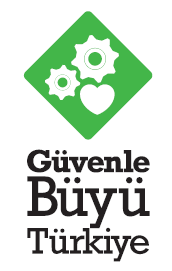 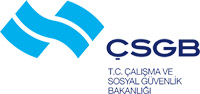 KULE VİNÇLER İÇİN KONTROL LİSTESİ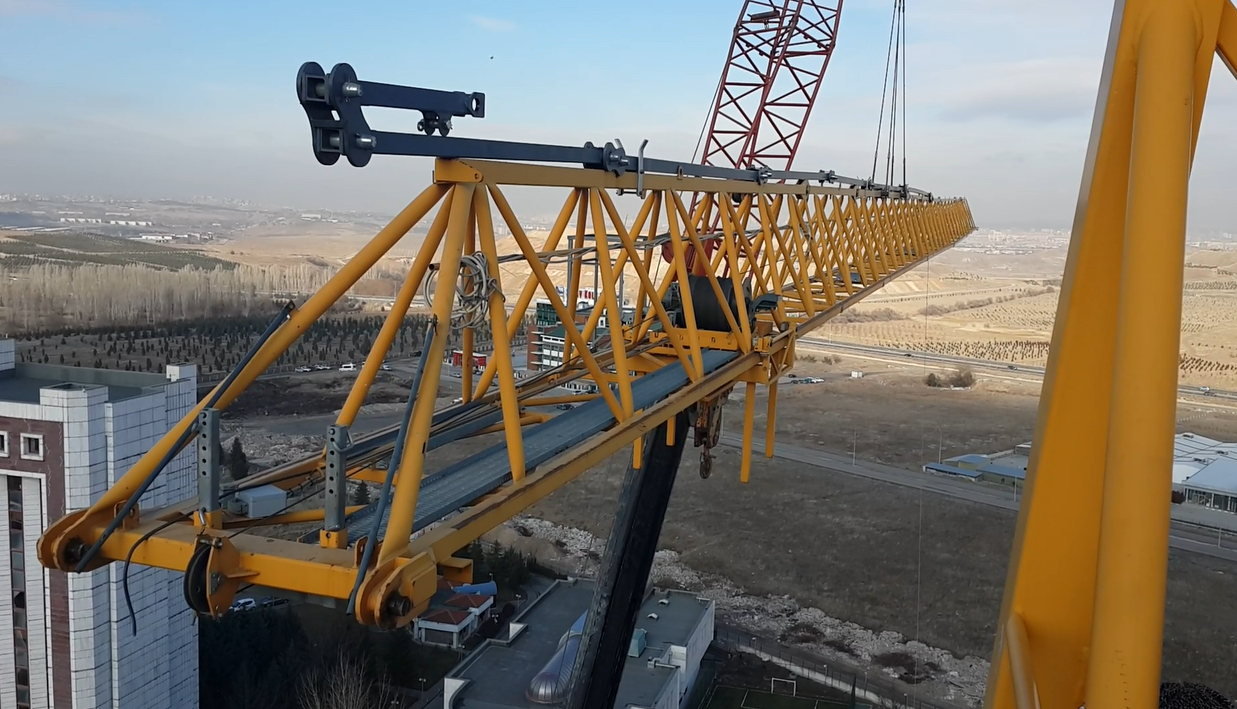 KULE VİNÇ KURULUMU KONTROL LİSTESİ 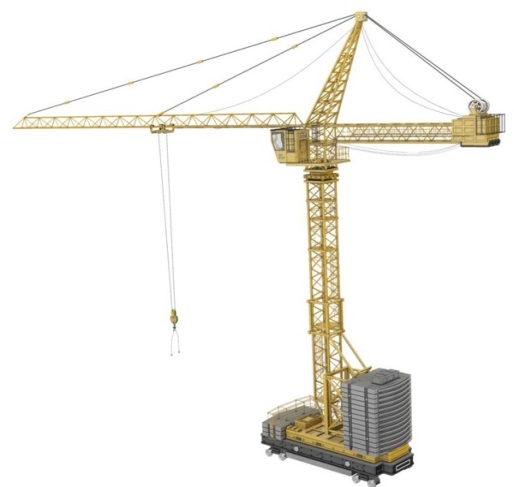 KULE VİNÇ İLE ÇALIŞMA KONTROL LİSTESİKULE VİNÇ SÖKÜMÜ KONTROL LİSTESİMEKANİK TEHLİKELERKULE VİNÇ KURULUMU KONTROL LİSTESİKULE VİNÇ KURULUMU KONTROL LİSTESİKULE VİNÇ KURULUMU KONTROL LİSTESİKULE VİNÇ KURULUMU KONTROL LİSTESİKULE VİNÇ KURULUMU KONTROL LİSTESİKULE VİNÇ KURULUMU KONTROL LİSTESİMEKANİK TEHLİKELERKONTROL LİSTESİEVETHAYIRALINMASI GEREKEN ÖNLEMSORUMLU KİŞİTAMAMLANMA TARİHİMEKANİK TEHLİKELERKule vincin kurulacağı yerin zemin etüdü yapılmıştır ve betonarme altyapısı teknik gerekliliklere uygun hazırlanmıştır.MEKANİK TEHLİKELERKurulumun yapılacağı yer ve mobil vincin çalışma alanı boşaltılarak emniyet şeridi ile güvenli hale getirilmiştir.MEKANİK TEHLİKELERKurulumda kullanılacak mobil vincin kaldırma kapasitesi, kaldırılacak en ağır parça ve bu parçanın kaldırılacağı en uzun mesafe için uygundur. MEKANİK TEHLİKELERMobil vinç ile beraber kullanılacak taşıma aksesuarlarının (halat, kanca, bez sapan, kilit-mapa vb.) periyodik bakımları ve gözle kontrolleri yapılmıştır. Kaldırma kapasiteleri işe uygun seçilmiştir.MEKANİK TEHLİKELERMobil vincin kaldırma kapasiteleri görünür yerlere yazılı olarak vinç üzerine asılmaktadır.MEKANİK TEHLİKELERKullanılan su terazisi vb. ölçüm cihazları kalibre edilmiştir.MEKANİK TEHLİKELERKule vinç kurulum ekibinde çalışacak personel emniyet kemeri, baret, reflektörlü yelek, iş tulumu, iş eldiveni ve iş ayakkabısı vb. kişisel koruyucu donanım kullanmaktadır.MEKANİK TEHLİKELERÇelik taban elemanları çatlaklara ve korozyona karşı gözle kontrol edilmiştir ve hassas teraziye alınarak kurulmuştur.MEKANİK TEHLİKELERBeton denge ağırlıkları çatlaklara karşı gözle kontrol edilmiştir ve kule vincin kaldırma kapasitesine uygun sayıda ve sırada yerleştirilmiştir. MEKANİK TEHLİKELERBeton denge ağırlıklarının yerleştirilmesi sırasında malzemeye yön veren çalışanlar malzemenin çarpmasına ve uzuv sıkışmasına karşı gerekli güvenlik önlemlerini almışlardır.MEKANİK TEHLİKELERKule vinç modüllerinin çatlaklara ve korozyona karşı gözle kontrolü yapılmıştır.MEKANİK TEHLİKELERKule vinç modüllerinin saha içerisinde kuyruk grubu, bom halinde montajı esnasında uzuv sıkışmasına ve mobil vincin kaldırdığı modülün malzemeye yön veren çalışanlara çarpmasına karşı gerekli güvenlik önlemleri alınmıştır.MEKANİK TEHLİKELERMobil vinç ile taşınacak kule vinç parçalarının ağırlık merkezine göre taşıma bağlantı noktaları belirlenmiştir.MEKANİK TEHLİKELERKule vincin gövde modüllerinin, dönüş grubu, kabin ve kule tepesinin montajı yapılırken mobil vincin taşıdığı parçanın sabitlemesini yapacak ekibin, parça taşınırken çarpmasını engellemek için güvenli bir yerde malzemenin taşınmasını beklemeleri sağlanmaktadır.MEKANİK TEHLİKELERMontaj yapan çalışanlar ile mobil vinç operatörü arasında telsiz ile etkin iletişim sağlanmaktadır.MEKANİK TEHLİKELERMerdiven basamakları ve platformlarda çatlak, göçük vb. deformasyonlar, engeller bulunmamaktadır.MEKANİK TEHLİKELERMerdiven basamak yükseklikleri uygundur ve çalışma platformları yeterli genişliktedir.MEKANİK TEHLİKELERÇalışma platformları boyunca malzemelerin düşmesini engelleyecek tekmelikler bulunmaktadır.MEKANİK TEHLİKELERDüşmelerini önlemek amacıyla el aletleri için sabitlenmiş, korunaklı bir yer yapılmıştır. İşi biten el aletleri platformda bırakılmamaktadır.MEKANİK TEHLİKELERYüksekte çalışmayı gerektiren durumlarda çalışma yerlerine uygun araç ve ekipman ile çıkılması sağlanmaktadır.MEKANİK TEHLİKELERKule vincin gövde, bom ve kuyruk montajları sırasında çalışanlar taşınan malzeme sabitlenmeden üzerine çıkmamaktadırlar. Parça sabitlendikten sonra mobil vincin kanca bağlantısını parçanın üzerine çıkarak sökmektedirler.MEKANİK TEHLİKELERKuyruk grubunun ve bomun mobil vinç ile taşınması sırasında kontrolsüz hareketlerinin önlenmesi için taşınan malzeme ip halat yardımı ile yerdeki bir çalışan tarafından yönlendirilmektedir.MEKANİK TEHLİKELERKule vincin montaj sırasında devrilmesini engellemek için moment kuvvetleri göz önünde bulundurularak kuyruk denge ağırlıkları ve bom sırasına uygun şekilde ağırlıkların bir kısmı bomun montajından önce, kalan kısmı ise sonra yerleştirilmektedir.MEKANİK TEHLİKELERKuyruk grubunda ve bomda çalışma alanlarında düşmeyi engelleyecek korkuluklar bulunmaktadır ve bakımları yapılmaktadır.MEKANİK TEHLİKELERKuyruk grubu ve bom platformlarında zeminde kayma ve düşmeye neden olabilecek malzeme ve kablolar bulunmamaktadır.MEKANİK TEHLİKELERKurulum sahasında kaldırılması mümkün bulunmayan pürüzler ve engebeler dikkat çekecek şekilde işaretlenmiştir.MEKANİK TEHLİKELERKurulum sahasında takılmaya neden olabilecek kablolar ve hortumlar bulunmamaktadır.MEKANİK TEHLİKELERHasarlı makine ve iş ekipmanlarının kullanımı engellenmektedir.MEKANİK TEHLİKELERMakine ve iş ekipmanlarının (mobil vinç, tork vb.) periyodik bakımları yapılmaktadır.MEKANİK TEHLİKELERMakine ve iş ekipmanları kullanma kılavuzlarına uygun şekilde kullanılmaktadır.MEKANİK TEHLİKELERKesici veya delici nitelikteki el aletlerinin açıkta bulundurulması engellenmektedir ve koruyucu içerisinde muhafaza edilmesi sağlanmaktadır.MEKANİK TEHLİKELERTüm makine ve ekipmanlarda gerekli uyarı işaretleri bulunmaktadır.MEKANİK TEHLİKELERMakine ve iş ekipmanlarını yetkisiz kişilerin kullanması engellenmektedir.FİZİKSEL TEHLİKELERKULE VİNÇ KURULUMU KONTROL LİSTESİKULE VİNÇ KURULUMU KONTROL LİSTESİKULE VİNÇ KURULUMU KONTROL LİSTESİKULE VİNÇ KURULUMU KONTROL LİSTESİKULE VİNÇ KURULUMU KONTROL LİSTESİKULE VİNÇ KURULUMU KONTROL LİSTESİFİZİKSEL TEHLİKELERKONTROL LİSTESİEVETHAYIRALINMASI GEREKEN ÖNLEMSORUMLU KİŞİTAMAMLANMA TARİHİFİZİKSEL TEHLİKELERGürültü düzeyi uyarı ve tehlike sinyallerini baskılayacak düzeyde değildir.FİZİKSEL TEHLİKELERÇalışanların işe uygun kulak koruyucusu kullanmaları sağlanmaktadır ve bunların kullanımının takibi yapılmaktadır.FİZİKSEL TEHLİKELERKulak koruyucularının bakımı ve uygun şekilde muhafazası sağlanmaktadır.FİZİKSEL TEHLİKELERRotasyonlu çalışma yaptırılarak çalışanların gürültüye maruz kalma süreleri azaltılmaktadır.FİZİKSEL TEHLİKELERGün ışığında yapılan çalışmalarda güneş ışığından ve parlak yüzeylerden kaynaklanan yansımalara karşı uygun göz koruyucu kullanımı sağlanmıştır.FİZİKSEL TEHLİKELERKaranlıkta yapılan çalışmalarda çalışma sahası yeterince ve uygun konumlandırılan ışık kaynakları ile aydınlatılmaktadır.FİZİKSEL TEHLİKELERTüm alanlarda aydınlatmalar çalışır halde bulunmaktadır.FİZİKSEL TEHLİKELERÇalışma alanları ve geçiş yolları uygun bir şekilde aydınlatılmıştır.KİMYASAL TEHLİKELERKULE VİNÇ KURULUMU KONTROL LİSTESİKULE VİNÇ KURULUMU KONTROL LİSTESİKULE VİNÇ KURULUMU KONTROL LİSTESİKULE VİNÇ KURULUMU KONTROL LİSTESİKULE VİNÇ KURULUMU KONTROL LİSTESİKULE VİNÇ KURULUMU KONTROL LİSTESİKİMYASAL TEHLİKELERKONTROL LİSTESİEVETHAYIRALINMASI GEREKEN ÖNLEMSORUMLU KİŞİTAMAMLANMA TARİHİKİMYASAL TEHLİKELERKimyasallara ait güncel malzeme güvenlik bilgi formları mevcuttur ve çalışanların erişimine açıktır.KİMYASAL TEHLİKELERTehlikeli kimyasal mümkün ise daha az tehlikeli olanı ile ikame edilmektedir.KİMYASAL TEHLİKELERKimyasallar etiketli olarak uygun yerde muhafaza edilmektedir.KİMYASAL TEHLİKELERKimyasal atıklar uygun şekilde depolanmaktadır ve imha edilmektedir.KİMYASAL TEHLİKELERBütün tehlikeli kimyasallar ağzı kapalı şekilde bulundurulmaktadır ve taşınmaktadır.KİMYASAL TEHLİKELERKurulum sırasında kule vince ait dönüş grubu, redüktör, halat vb. teçhizatların yağlanması sırasında çalışanlar işin özelliğine uygun eldiven, iş kıyafeti, göz koruyucu, solunum koruyucu kullanmaktadır.KİMYASAL TEHLİKELERÇalışanlar için kimyasalların kullanıldığı yerlerde işin özelliğine uygun kişisel koruyucu ekipman (eldiven, gözlük, yüz siperi, maske vb.) sağlanmıştır.KİMYASAL TEHLİKELERKorozyon oluşmuş mekanik aksam bağlantılarını çalışır hale getirilebilmesi için kullanılan pas çözücülerle çalışırken uygun göz koruyucu, eldiven, solunum koruyucu vb. kişisel koruyucu ekipmanlar kullanılmaktadır.KİMYASAL TEHLİKELERTozlu çalışma ortamlarında uygun solunum koruyucu kullanılmaktadır.TERMAL KONFORKULE VİNÇ KURULUMU KONTROL LİSTESİKULE VİNÇ KURULUMU KONTROL LİSTESİKULE VİNÇ KURULUMU KONTROL LİSTESİKULE VİNÇ KURULUMU KONTROL LİSTESİKULE VİNÇ KURULUMU KONTROL LİSTESİKULE VİNÇ KURULUMU KONTROL LİSTESİTERMAL KONFORKONTROL LİSTESİEVETHAYIRALINMASI GEREKEN ÖNLEMSORUMLU KİŞİTAMAMLANMA TARİHİTERMAL KONFORÇalışanlara iklim şartlarına ve anlık hava şartlarına uygun, hareket kısıtlanmasına neden olmayacak ve çalışanın sağlığını koruyabilecek uygun iş kıyafetleri sağlanmaktadır.TERMAL KONFORRotasyonlu çalışma sağlanarak uygunsuz hava şartlarına maruziyet azaltılmaktadır.TERMAL KONFORTERMAL KONFORTERMAL KONFORTERMAL KONFORTERMAL KONFORERGONOMİKULE VİNÇ KURULUMU KONTROL LİSTESİKULE VİNÇ KURULUMU KONTROL LİSTESİKULE VİNÇ KURULUMU KONTROL LİSTESİKULE VİNÇ KURULUMU KONTROL LİSTESİKULE VİNÇ KURULUMU KONTROL LİSTESİKULE VİNÇ KURULUMU KONTROL LİSTESİERGONOMİKONTROL LİSTESİEVETHAYIRALINMASI GEREKEN ÖNLEMSORUMLU KİŞİTAMAMLANMA TARİHİERGONOMİÇalışanlar fiziksel yapılarına uygun işlerde görevlendirilmektedir.ERGONOMİEğilerek, bükülerek, omuz hizasının üzerindeki bir noktaya uzanarak, çömelerek, diz üstü ve sırt üstü çalışma gibi kas-iskelet sistemini zorlayan pozisyonlarda çalışılmamaktadır.ERGONOMİİşe uygun araç, gereç ve ekipman belirlenmektedir.ERGONOMİÇalışanlar yüklerin elle taşınmasından doğabilecek kas-iskelet sistemi rahatsızlıkları ile yükleri doğru ve güvenli kaldırma konusunda bilgilendirilmiştir.ERGONOMİÇalışanların kas-iskelet sistemi maruziyetlerinin azaltılması amacıyla molalar yeterli sıklıkta verilmektedir.ERGONOMİDinlenme alanı çalışma sahasından ayrı bir yerdedir ve yeterlidir.ERGONOMİDizleri ve dirsekleri sert yüzeylere karşı korunaklı iş kıyafeti tercih edilmektedir.ERGONOMİElle taşınamayacak kadar ağır yüklerin çalışanlarca kaldırılması engellenmektedir.YANGIN VE PATLAMAKULE VİNÇ KURULUMU KONTROL LİSTESİKULE VİNÇ KURULUMU KONTROL LİSTESİKULE VİNÇ KURULUMU KONTROL LİSTESİKULE VİNÇ KURULUMU KONTROL LİSTESİKULE VİNÇ KURULUMU KONTROL LİSTESİKULE VİNÇ KURULUMU KONTROL LİSTESİYANGIN VE PATLAMAKONTROL LİSTESİEVETHAYIRALINMASI GEREKEN ÖNLEMSORUMLU KİŞİTAMAMLANMA TARİHİYANGIN VE PATLAMAKolayca tutuşabilir ve parlayabilir tehlikeli kimyasallar birbirlerinden ayrı depolanmaktadır.YANGIN VE PATLAMAElektrikli ekipman, statik elektrik gibi ateşleme kaynakları ile patlayıcı kimyasallar aynı yerde bulundurulmamaktadır.YANGIN VE PATLAMAYangın söndürücüler kolay ulaşılabilirdir ve önünde ulaşılmasını engelleyecek malzemeler bulunmamaktadır.YANGIN VE PATLAMAYangın söndürücüler yeterli sayıdadır, çalışır durumdadır ve periyodik kontrolleri yapılmaktadır.YANGIN VE PATLAMAYangın söndürme ekipmanları ve bulunduğu yerler Sağlık ve Güvenlik İşaretleri Yönetmeliğine uygun şekilde işaretlenmiştir.YANGIN VE PATLAMAKule vinç kurulumunda ana elektrik bağlantısı ve topraklama bağlantısı teknik şartlara uygun uzman kişiler tarafından yapılmaktadır.YANGIN VE PATLAMAYangın ve patlama konularında mücadelede çalışanlara eğitimler verilmektedir ve tatbikatlar yaptırılmaktadır.YANGIN VE PATLAMAKule vinç kabinindeki panoların periyodik bakımları ve kontrolleri yapılmaktadır.YANGIN VE PATLAMAKule vinç kurulumu yapılan sahada havai elektrik, gaz, buhar vb. hatların tespiti yapılarak vinç çalışma alanı düzenlenmektedir. Çalışanlar hatların riskleri konusunda bilgilendirilmektedir.ELEKTRİK KULE VİNÇ KURULUMU KONTROL LİSTESİKULE VİNÇ KURULUMU KONTROL LİSTESİKULE VİNÇ KURULUMU KONTROL LİSTESİKULE VİNÇ KURULUMU KONTROL LİSTESİKULE VİNÇ KURULUMU KONTROL LİSTESİKULE VİNÇ KURULUMU KONTROL LİSTESİELEKTRİK KONTROL LİSTESİEVETHAYIRALINMASI GEREKEN ÖNLEMSORUMLU KİŞİTAMAMLANMA TARİHİELEKTRİK Kullanılan tüm prizler topraklıdır.ELEKTRİK Hasarlı fiş ve prizler bulunmamaktadır.ELEKTRİK Prizler kapaklıdır ve akım kapasiteleri etiketlenmiştir.ELEKTRİK Elektrik panolarında kaçak akım rölesi mevcuttur ve periyodik kontrolleri yapılmaktadır.ELEKTRİK Kule vinç kurulumunda ana elektrik bağlantısı ve topraklama bağlantısı teknik şartlara uygun uzman kişiler tarafından yapılmaktadır.ELEKTRİK Kule vinç kabinindeki panoların periyodik bakımları ve kontrolleri yapılmaktadır.ELEKTRİK Elektrik bağlantıları ile ilgili bakım, onarım ve montaj işlerini yapan çalışanlar uygun KKD ve izole edilmiş el aletleri kullanmaktadır.ELEKTRİK Kule vinç kurulumu yapılan sahada havai elektrik hatlarının tespiti yapılarak gerekli önlemler alınmaktadır. Çalışanlar hatların riskleri konusunda bilgilendirilmektedir.ELEKTRİK Tüm sigortaların korunaklı yerlerde olması sağlanmaktadır. Elektrik/sigorta kutuları korunaklıdır ve yetkisiz kişilerin erişimleri önlenmektedir.ELEKTRİK Kule vincin elektrik bağlantılarına ve aksamına su veya diğer sıvıların temas etmesi engellenmektedir.ELEKTRİK Kabloların ekleme yapılarak (kesilip bantlanarak vb.)uzatılması engellenmektedir.ELEKTRİK Açık uçlu, hasarlı, yıpranmış elektrik kablolarının kullanılması engellenmektedir.ELEKTRİK Acil durumlarda elektrik enerjisinin kolayca kesilebilmesi için panoların önü açık durumdadır.ELEKTRİK Elektrikli ekipmanların ıslak ortam, su ve kimyasal içerikli ürünler ile temas ettirilmesi engellenmektedir.ELEKTRİK Elektrik panolarının önünde yalıtkan paspas bulunmaktadır.ELEKTRİK Çalışma sahasında uzatma kablolarının dağınık şekilde olması, yüklere takılması ve yüklerin altında ezilerek kaçaklara neden olması engellenmektedir.GENEL KULE VİNÇ KURULUMU KONTROL LİSTESİKULE VİNÇ KURULUMU KONTROL LİSTESİKULE VİNÇ KURULUMU KONTROL LİSTESİKULE VİNÇ KURULUMU KONTROL LİSTESİKULE VİNÇ KURULUMU KONTROL LİSTESİKULE VİNÇ KURULUMU KONTROL LİSTESİGENEL KONTROL LİSTESİEVETHAYIRALINMASI GEREKEN ÖNLEMSORUMLU KİŞİTAMAMLANMA TARİHİGENEL Çalışma alanı temiz ve düzenlidir.GENEL Çalışma alanında sigara içilmesine izin verilmemektedir.GENEL Gürültü seviyesi, aydınlatma düzeyi, sıcaklık, toza maruziyet ölçümleri yapılmıştır. GENEL Hurda ve atık sahası bulunmaktadır.GENEL Rotasyonlu çalışma sağlanmaktadır.GENEL Alınan kararlarda çalışanların katılımı sağlanmaktadır.GENEL Çalışanlar işin özelliği gereği maruz kaldıkları tehlike ve riskler konularında bilgilendirilmektedirler.GENEL İlkyardım ve düzenli sağlık gözetimi sağlanmaktadır.GENEL İlk yardım dolapları mevcuttur ve ilk yardım için eğitilmiş görevli çalışanlar bulunmaktadır.GENEL Acil eylem planı mevcuttur.GENEL Acil durumda gerekli olabilecek telefon numaraları herhangi bir acil durum anında kolaylıkla bulunabilecek yere asılmıştır.GENEL Yapılan işin özelliğine uygun sağlık ve güvenlik işaretleri ile çalışanlar uyarılmıştır.GENEL Kullanılan alet, teçhizatlarda CE işareti bulunmaktadır.GENEL Tüm kişisel koruyucu donanımlarda CE işareti bulunmaktadır.GENEL Tüm kişisel koruyucu donanımların bakımı ve uygun muhafazası sağlanmaktadır.GENEL Gerekli çalışmalarda işin özelliğine uygun kişisel koruyucu donanımların kullanılması kontrol edilmektedir.GENEL Çalışanların işe giriş muayeneleri ve periyodik kontrolleri yaptırılmaktadır. Tetanos aşısı yapılmaktadır.GENEL İş kazaları ve meslek hastalıkları kayıt altına alınmaktadır ve yasal süresi içerisinde SGK’ ya bildirilmektedir.GENEL Daha önce meydana gelmiş kazalar incelenerek kayıt altına alınmaktadır ve tehlike kaynakları tespit edilerek ileride benzer kazalar ile karşılaşılmaması için gerekli önlemler alınmaktadır.GENEL Çalışanların iş sağlığı ve güvenliği temel eğitimini almaları sağlanmaktadır.GENEL Çalışanlara görev ve sorumluluklarını güvenli şekilde yerine getirmeleri için yeterli süre sağlanmaktadır.GENEL Çalışanlar yaptıkları işin özelliğine uygun gerekli eğitim ve bilgiye sahiptirler.GENEL Çalışanlara görev ve sorumlulukları dışında talimat verilmemektedir.GENEL Çalışanlar yetki, sorumluluk ve hedeflerini tam olarak bilmektedirler.MEKANİK TEHLİKELERKULE VİNÇ İLE ÇALIŞMA KONTROL LİSTESİKULE VİNÇ İLE ÇALIŞMA KONTROL LİSTESİKULE VİNÇ İLE ÇALIŞMA KONTROL LİSTESİKULE VİNÇ İLE ÇALIŞMA KONTROL LİSTESİKULE VİNÇ İLE ÇALIŞMA KONTROL LİSTESİKULE VİNÇ İLE ÇALIŞMA KONTROL LİSTESİMEKANİK TEHLİKELERKONTROL LİSTESİEVETHAYIRALINMASI GEREKEN ÖNLEMSORUMLU KİŞİTAMAMLANMA TARİHİMEKANİK TEHLİKELERÇalışma sahasında birden fazla kule vinç var ise kesişim bölgeleri emniyetli hale getirilmektedir. Kesişim olduğu durumlarda çarpışmalarını engellemek için vinçler arasında yükseklik farkı bulundurulmaktadır.MEKANİK TEHLİKELERÇalışma alanı sınırlayıcısı ya da çarpışma engelleyici mekanizma vardır ve çalışır durumdadır.MEKANİK TEHLİKELERKule vincin yetkisi olmayan kişilerce kullanılması engellenmektedir.MEKANİK TEHLİKELERKule vincin Türkçe kullanma kılavuzu bulunmaktadır ve kullanıcıların erişimine açıktır.MEKANİK TEHLİKELERKule vinç ile yapılacak çalışmalar hakkında diğer saha personelleri bilgilendirilmektedir. Şantiye sorumluları tarafından günlük vinçle yapılacak işlerin programı o günün sabahında operatöre belirtilmektedir.MEKANİK TEHLİKELEROperatörün vince çıkması güvenli yollardan sağlanmaktadır. Binadan geçiş yapılıyorsa korunaklı bir yürüme yolu temin edilmektedir.MEKANİK TEHLİKELERKule vinç ile malzeme taşınacak alandan çalışanların geçmesi engellenmekte, taşınan yük çalışanlar üzerinden ve şantiye sahası dışından geçirilmemektedir.MEKANİK TEHLİKELERKule vinç ile beraber kullanılacak taşıma aksesuarlarının (sepet, halat, kanca, bez sapan, kilit-mapa vb.) periyodik kontrolleri ve bakımları yapılmaktadır. Kaldırma kapasiteleri işe uygun seçilmektedir.MEKANİK TEHLİKELERYıpranmış ve hasarlı aksesuarların kullanımı engellenmektedir. Derhal imha edilmektedir.MEKANİK TEHLİKELERKule vinç ile yapılan çalışmalarda yükleri bağlama ve boşaltma işlerini yetkili personelin(sapancı ve işaretçi) yapması sağlanmaktadır.MEKANİK TEHLİKELERKule vinç ile yapılacak çalışmalarda hava şartları göz önünde bulundurulmaktadır ve hava şartlarına uygun taşıma aksesuarlarının kullanılması sağlanmaktadır.MEKANİK TEHLİKELERUzun süren elektrik kesintisi durumlarında askıda kalan yükün mekanik fren yardımıyla zemine indirilmesi sağlanmaktadır. MEKANİK TEHLİKELERKule vinç ile yapılacak çalışmalarda hava şartları göz önünde bulundurularak, çalışanlara hava şartlarına uygun iş elbiseleri ve KKD’ler temin edilmektedir.MEKANİK TEHLİKELEROperatörün kontrol ekranında anlık rüzgâr hızı okunmaktadır. Rüzgâr hızı saatte 50 km’yi geçtiğinde kule vinç ile çalışma yapılmamakta, 72 km’yi geçtiği zaman rüzgar freni açılarak vinç emniyetli şekilde terk edilmektedir. MEKANİK TEHLİKELERGövdeye teleskop ile modül ekleme işlemleri sırasında vinçle yük taşınması işi durdurulmaktadır ve vince ani hareketler yaptırmaktan kaçınılmaktadır.MEKANİK TEHLİKELERTeleskop kullanımında hidrolik sisteminin, hidrolik yağ seviyesinin, pistonunun ve hortumlarının kontrolü yapılmaktadır. MEKANİK TEHLİKELERKule vincin bağlantı noktaları çatlaklara ve korozyona karşı vince çıkarken ve vinçten inerken operatör tarafından gözle kontrolü yapılmaktadır.MEKANİK TEHLİKELERVinç-bina bağlantı kolları gerekli yüksekliklerde ve sıklıkta yapılmaktadır ve düzenli kontrollerinin yapılması sağlanmaktadır.MEKANİK TEHLİKELERVinç-bina bağlantı kolları korunaklı hale getirilip, amacı dışında kullanılması engellenmektedir.MEKANİK TEHLİKELERYük taşınması işlemleri sırasında malzemeler uygun bağlantı elemanları ile bağlanarak taşınması sağlanmaktadır ve ani hareketlerden kaçınılmaktadır.MEKANİK TEHLİKELERKat arasından malzeme taşınması işlerinde(tünel kalıp vb.) platform olmayan bölgelerden taşıma yapılmasına engel olunmaktadır.MEKANİK TEHLİKELERMalzemeler kaldırılırken ya da indirilirken kule vincin halatı aşınmalara karşı beton, çelik vb. sert yüzeylere temas ettirilmeden işlemlerin yapılması sağlanmaktadır.MEKANİK TEHLİKELERYüzey alanı büyük malzemelerin taşınması sırasında rüzgâr yükü ile malzemenin kontrolden çıkmaması için gereken emniyet tedbirleri alınmaktadır.MEKANİK TEHLİKELERGenişliği büyük malzemelerin taşınması sırasında güvenli bir mesafeden çalışanların ip halat ile taşınan malzemeye yön vermesi sağlanmaktadır.MEKANİK TEHLİKELERKule vincin limit şalterlerinin periyodik kontrollerinin ve bakımlarının yapılması sağlanmaktadır ve devre dışı bırakılmasına izin verilmemektedir.MEKANİK TEHLİKELERFren sistemlerinin periyodik kontrollerinin ve bakımlarının yapılması sağlanmaktadır, arızalı durumda çalıştırılmamaktadır.MEKANİK TEHLİKELERKule vinçte bulunan mekanik acil durum durdurma mekanizmalarının periyodik bakımları yapılmaktadır ve üretici izni olmadan değişiklik yapılmamaktadır.MEKANİK TEHLİKELERİnsan taşınmasına uygun olmayan ekipmanlar ile çalışanların taşınmasına engel olunmaktadır.MEKANİK TEHLİKELERKum, tuğla, sıvı malzemeler, sanayi tipi tüp, harç, cam, yalıtım malzemeleri gibi değişik formda ve özellikte olan malzemelerin uygun taşıma aparatları ile taşınması sağlanmaktadır. (sepet, kova, ağ vb.) MEKANİK TEHLİKELERKule vinç ile taşıma işi yapılırken operatör ile diğer çalışanlar arasında telsiz ile etkin iletişim sağlanmaktadır. MEKANİK TEHLİKELERTaşıma işleri mümkün ise operatörün görüş alanında yapılması sağlanmaktadır.MEKANİK TEHLİKELERVincin korna tertibatı ile gereken durumlarda operatörün etrafa uyarı vermesi sağlanmaktadır.MEKANİK TEHLİKELERTaşınan malzemeyi kancadan çıkaracak çalışanların yük iyice yere yaklaşmadan yükün etrafında bulunmaları engellenmektedir.Kule vinç ile çalışma yapılmadığı durumda kancasının olabildiğince yükseğe çekilip, rüzgar freni açılarak serbest dönüş durumunda bırakılmaktadır.Operatörün, kule vincin tepesine veya diğer kısımlarına geçmesi gerektiği durumlarda uygun emniyet kemeri takması sağlanmaktadır.Kule vincin tepesine, kuyruk bitimine ve bomun ucuna kırmızı uyarı ışığı takılmıştır ve çalışır durumdadır.Karlı, buzlu havalarda anemometre ve açık havaya maruz limit şalterleri kontrol edilmektedir. Vincin kaldırma kapasiteleri görünür yerlere yazılı olarak vinç üzerine asılmaktadır.Ayrıca görevlendirilmiş sapancı ve işaretçi bulunmaktadır.Operatör sadece işaretçiden aldığı komutlarla hareket etmektedir ve her kim tarafından verilirse verilsin, her dur işaretini daima yerine getirmektedir. İşaretçi, ceket, baret, kolluk, kol bandı gibi ayırt edici eşyalardan bir veya daha fazlasını giymektedir, uygun bir işaret aracı taşımaktadır.FİZİKSEL TEHLİKELERKULE VİNÇ İLE ÇALIŞMA KONTROL LİSTESİKULE VİNÇ İLE ÇALIŞMA KONTROL LİSTESİKULE VİNÇ İLE ÇALIŞMA KONTROL LİSTESİKULE VİNÇ İLE ÇALIŞMA KONTROL LİSTESİKULE VİNÇ İLE ÇALIŞMA KONTROL LİSTESİKULE VİNÇ İLE ÇALIŞMA KONTROL LİSTESİFİZİKSEL TEHLİKELERKONTROL LİSTESİEVETHAYIRALINMASI GEREKEN ÖNLEMSORUMLU KİŞİTAMAMLANMA TARİHİFİZİKSEL TEHLİKELERGürültü düzeyi uyarı ve tehlike sinyallerini baskılayacak düzeyde değildir.FİZİKSEL TEHLİKELERÇalışanların işe uygun kulak koruyucusu kullanmaları sağlanmaktadır ve bunların kullanımının takibi yapılmaktadır.FİZİKSEL TEHLİKELERKulak koruyucularının bakımı ve uygun şekilde muhafazası sağlanmaktadır.FİZİKSEL TEHLİKELERRotasyonlu çalışma yaptırılarak çalışanların gürültüye maruz kalma süreleri azaltılmaktadır.FİZİKSEL TEHLİKELERGün ışığında yapılan çalışmalarda güneş ışığından ve parlak yüzeylerden kaynaklanan yansımalara karşı uygun göz koruyucu kullanımı sağlanmıştır.FİZİKSEL TEHLİKELERKaranlıkta yapılan çalışmalarda çalışma sahası yeterince ve uygun konumlandırılan ışık kaynakları ile aydınlatılmaktadır.FİZİKSEL TEHLİKELERTüm alanlarda aydınlatmalar çalışır halde bulunmaktadır.FİZİKSEL TEHLİKELERÇalışma alanları ve geçiş yolları uygun bir şekilde aydınlatılmıştır.KİMYASAL TEHLİKELERKULE VİNÇ İLE ÇALIŞMA KONTROL LİSTESİKULE VİNÇ İLE ÇALIŞMA KONTROL LİSTESİKULE VİNÇ İLE ÇALIŞMA KONTROL LİSTESİKULE VİNÇ İLE ÇALIŞMA KONTROL LİSTESİKULE VİNÇ İLE ÇALIŞMA KONTROL LİSTESİKULE VİNÇ İLE ÇALIŞMA KONTROL LİSTESİKİMYASAL TEHLİKELERKONTROL LİSTESİEVETHAYIRALINMASI GEREKEN ÖNLEMSORUMLU KİŞİTAMAMLANMA TARİHİKİMYASAL TEHLİKELERKimyasallara ait güncel malzeme güvenlik bilgi formları mevcuttur ve çalışanların erişimine açıktır.KİMYASAL TEHLİKELERTehlikeli kimyasal mümkün ise daha az tehlikeli olanı ile ikame edilmektedir.KİMYASAL TEHLİKELERKimyasallar etiketli olarak uygun yerde muhafaza edilmektedir.KİMYASAL TEHLİKELERKimyasal atıklar uygun şekilde depolanmaktadır ve imha edilmektedir.KİMYASAL TEHLİKELERBütün tehlikeli kimyasallar ağzı kapalı şekilde bulundurulmaktadır ve taşınmaktadır.KİMYASAL TEHLİKELERÇalışması sırasında kule vince ait dönüş grubu, redüktör, halat vb. teçhizatların yağlanması sırasında çalışanlar işin özelliğine uygun eldiven, iş kıyafeti, göz koruyucu, solunum koruyucu kullanmaktadır.KİMYASAL TEHLİKELERÇalışanlar için kimyasalların kullanıldığı yerlerde işin özelliğine uygun kişisel koruyucu ekipman (eldiven, gözlük, yüz siperi, maske vb.) sağlanmıştır.KİMYASAL TEHLİKELERKorozyon oluşmuş mekanik aksam bağlantılarını çalışır hale getirilebilmesi için kullanılan pas çözücülerle çalışırken uygun göz koruyucu, eldiven, solunum koruyucu vb. kişisel koruyucu ekipmanlar kullanılmaktadır.KİMYASAL TEHLİKELERTozlu çalışma ortamlarında uygun solunum koruyucu kullanılmaktadır.TERMAL KONFORKULE VİNÇ İLE ÇALIŞMA KONTROL LİSTESİKULE VİNÇ İLE ÇALIŞMA KONTROL LİSTESİKULE VİNÇ İLE ÇALIŞMA KONTROL LİSTESİKULE VİNÇ İLE ÇALIŞMA KONTROL LİSTESİKULE VİNÇ İLE ÇALIŞMA KONTROL LİSTESİKULE VİNÇ İLE ÇALIŞMA KONTROL LİSTESİTERMAL KONFORKONTROL LİSTESİEVETHAYIRALINMASI GEREKEN ÖNLEMSORUMLU KİŞİTAMAMLANMA TARİHİTERMAL KONFORSıcak ve soğuk havalarda kabinin sıcaklık şartları uygundur.TERMAL KONFORAşırı sıcak ya da soğuk hava, yağmur, hava akımı gibi uygunsuz koşullara maruziyetin çalışanlar üzerindeki olumsuz etkisini azaltacak önlemler alınmaktadır.TERMAL KONFORÇalışanlara iklim şartlarına ve anlık hava şartlarına uygun, hareket kısıtlanmasına neden olmayacak ve çalışanın sağlığını koruyabilecek uygun iş kıyafetleri sağlanmaktadır.TERMAL KONFORRotasyonlu çalışma sağlanarak uygunsuz hava şartlarına maruziyet azaltılmaktadır.TERMAL KONFORTERMAL KONFORTERMAL KONFORERGONOMİKULE VİNÇ İLE ÇALIŞMA KONTROL LİSTESİKULE VİNÇ İLE ÇALIŞMA KONTROL LİSTESİKULE VİNÇ İLE ÇALIŞMA KONTROL LİSTESİKULE VİNÇ İLE ÇALIŞMA KONTROL LİSTESİKULE VİNÇ İLE ÇALIŞMA KONTROL LİSTESİKULE VİNÇ İLE ÇALIŞMA KONTROL LİSTESİERGONOMİKONTROL LİSTESİEVETHAYIRALINMASI GEREKEN ÖNLEMSORUMLU KİŞİTAMAMLANMA TARİHİERGONOMİÇalışanlar fiziksel yapılarına uygun işlerde görevlendirilmektedir.ERGONOMİEğilerek, bükülerek, omuz hizasının üzerindeki bir noktaya uzanarak, çömelerek, diz üstü ve sırt üstü çalışma gibi kas-iskelet sistemini zorlayan pozisyonlarda çalışılmamaktadır.ERGONOMİİşe uygun araç, gereç ve ekipman belirlenmektedir.ERGONOMİÇalışanlar yüklerin elle taşınmasından doğabilecek kas-iskelet sistemi rahatsızlıkları ile yükleri doğru ve güvenli kaldırma konusunda bilgilendirilmiştir.ERGONOMİÇalışanların kas-iskelet sistemi maruziyetlerinin azaltılması amacıyla molalar yeterli sıklıkta verilmektedir.ERGONOMİDinlenme alanı çalışma sahasından ayrı bir yerdedir ve yeterlidir.ERGONOMİDizleri ve dirsekleri sert yüzeylere karşı korunaklı iş kıyafeti tercih edilmektedir.ERGONOMİElle taşınamayacak kadar ağır yüklerin çalışanlarca kaldırılması engellenmektedir.YANGIN VE PATLAMAKULE VİNÇ İLE ÇALIŞMA KONTROL LİSTESİKULE VİNÇ İLE ÇALIŞMA KONTROL LİSTESİKULE VİNÇ İLE ÇALIŞMA KONTROL LİSTESİKULE VİNÇ İLE ÇALIŞMA KONTROL LİSTESİKULE VİNÇ İLE ÇALIŞMA KONTROL LİSTESİKULE VİNÇ İLE ÇALIŞMA KONTROL LİSTESİYANGIN VE PATLAMAKONTROL LİSTESİEVETHAYIRALINMASI GEREKEN ÖNLEMSORUMLU KİŞİTAMAMLANMA TARİHİYANGIN VE PATLAMAAna elektrik bağlantısının ve topraklama bağlantısının periyodik bakım ve kontrolleri yapılmaktadır.YANGIN VE PATLAMAKule vinç kabinindeki panoların periyodik bakımları ve kontrolleri yapılmaktadır.YANGIN VE PATLAMAÇalışma yapılan sahada havai elektrik, gaz, buhar vb. hatların tespiti yapılarak gerekli önlemler alınmaktadır. Çalışanlar hatların riskleri konusunda bilgilendirilmektedir.YANGIN VE PATLAMAÇalışma alanında olası bir yangın riskine karşı yangın söndürücü ekipman bulundurulmaktadır ve son kullanma tarihleri ile basınçları kontrol edilmektedir.YANGIN VE PATLAMAKabin içinde yangın durumunda kullanılmak üzere yangın tüpü bulundurulmaktadır.YANGIN VE PATLAMAKum, tuğla, sıvı malzemeler, sanayi tipi tüp, harç, cam, yalıtım malzemeleri gibi değişik formda ve özellikte olan malzemelerin uygun taşıma aparatları ile taşınması sağlanmaktadır. (sepet, kova, ağ vb.) YANGIN VE PATLAMAKolayca tutuşabilir ve parlayabilir tehlikeli kimyasallar birbirlerinden ayrı depolanmaktadır.YANGIN VE PATLAMAElektrikli ekipman, statik elektrik gibi ateşleme kaynakları ile patlayıcı kimyasallar aynı yerde bulundurulmamaktadır.YANGIN VE PATLAMAYangın söndürücüler, kabin içi dahil olmak üzere kolay ulaşılabilirdir ve önünde ulaşılmasını engelleyecek malzemeler bulunmamaktadır.YANGIN VE PATLAMAYangın söndürücüler yeterli sayıdadır, çalışır durumdadır ve periyodik kontrolleri yapılmaktadır.YANGIN VE PATLAMAYangın söndürme ekipmanları ve bulunduğu yerler Sağlık ve Güvenlik İşaretleri Yönetmeliğine uygun şekilde işaretlenmiştir.YANGIN VE PATLAMAYangın ve patlama konularında mücadelede çalışanlara eğitimler verilmektedir ve tatbikatlar yaptırılmaktadır.YANGIN VE PATLAMAKule vinç bulunan sahada havai elektrik, gaz, buhar vb. hatların tespiti yapılarak vinç çalışma alanı düzenlenmektedir. Çalışanlar hatların riskleri konusunda bilgilendirilmektedir.ELEKTRİK KULE VİNÇ İLE ÇALIŞMA KONTROL LİSTESİKULE VİNÇ İLE ÇALIŞMA KONTROL LİSTESİKULE VİNÇ İLE ÇALIŞMA KONTROL LİSTESİKULE VİNÇ İLE ÇALIŞMA KONTROL LİSTESİKULE VİNÇ İLE ÇALIŞMA KONTROL LİSTESİKULE VİNÇ İLE ÇALIŞMA KONTROL LİSTESİELEKTRİK KONTROL LİSTESİEVETHAYIRALINMASI GEREKEN ÖNLEMSORUMLU KİŞİTAMAMLANMA TARİHİELEKTRİK Kullanılan tüm prizler topraklıdır.ELEKTRİK Hasarlı fiş ve prizler bulunmamaktadır.ELEKTRİK Kabloların ekleme yapılarak (kesilip bantlanarak vb.)uzatılması engellenmektedir.ELEKTRİK Açık uçlu, hasarlı, yıpranmış elektrik kablolarının kullanılması engellenmektedir.ELEKTRİK Acil durumlarda elektrik enerjisinin kolayca kesilebilmesi için panoların önü açık durumdadır ve acil durdurma butonları çalışır durumdadır.ELEKTRİK Prizler kapaklıdır ve akım kapasiteleri etiketlenmiştir.ELEKTRİK Elektrik panolarında kaçak akım rölesi mevcuttur ve periyodik kontrolleri yapılmaktadır.ELEKTRİK Elektrik bağlantısı ve topraklama bağlantısı teknik şartlara uygun uzman kişiler tarafından yapılmaktadır.ELEKTRİK Kule vinç kabinindeki panoların periyodik bakımları ve kontrolleri yapılmaktadır.ELEKTRİK Elektrik bağlantıları ile ilgili bakım, onarım ve montaj işlerini yapan çalışanlar uygun KKD ve izole edilmiş el aletleri kullanmaktadır.ELEKTRİK Kule vinç bulunan sahada havai elektrik hatlarının tespiti yapılarak gerekli önlemler alınmaktadır. Çalışanlar hatların riskleri konusunda bilgilendirilmektedir.ELEKTRİK Kule vincin elektrik bağlantılarına ve aksamına su veya diğer sıvıların temas etmesi engellenmektedir. ELEKTRİK Elektrikli ekipmanların ıslak ortam, su ve kimyasal içerikli ürünler ile temas ettirilmesi engellenmektedir.ELEKTRİK Elektrik panolarının önünde yalıtkan paspas bulunmaktadır.ELEKTRİK Çalışma sahasında uzatma kablolarının dağınık şekilde olması, yüklere takılması ve yüklerin altında ezilerek kaçaklara neden olması engellenmektedir.GENEL KULE VİNÇ İLE ÇALIŞMA KONTROL LİSTESİKULE VİNÇ İLE ÇALIŞMA KONTROL LİSTESİKULE VİNÇ İLE ÇALIŞMA KONTROL LİSTESİKULE VİNÇ İLE ÇALIŞMA KONTROL LİSTESİKULE VİNÇ İLE ÇALIŞMA KONTROL LİSTESİKULE VİNÇ İLE ÇALIŞMA KONTROL LİSTESİGENEL KONTROL LİSTESİEVETHAYIRALINMASI GEREKEN ÖNLEMSORUMLU KİŞİTAMAMLANMA TARİHİGENEL Çalışma alanı temiz ve düzenlidir.GENEL Çalışma alanında sigara içilmesine izin verilmemektedir.GENEL Gürültü seviyesi, aydınlatma düzeyi, sıcaklık, toza maruziyet ölçümleri yapılmıştır. GENEL Hurda ve atık sahası bulunmaktadır.GENEL Rotasyonlu çalışma sağlanmaktadır.GENEL Alınan kararlarda çalışanların katılımı sağlanmaktadır.GENEL Çalışanlar işin özelliği gereği maruz kaldıkları tehlike ve riskler konularında bilgilendirilmektedirler.GENEL İlkyardım ve düzenli sağlık gözetimi sağlanmaktadır.GENEL İlk yardım dolapları mevcuttur ve ilk yardım için eğitilmiş görevli çalışanlar bulunmaktadır.GENEL Acil eylem planı mevcuttur.GENEL Acil durumda gerekli olabilecek telefon numaraları herhangi bir acil durum anında kolaylıkla bulunabilecek yere asılmıştır.GENEL Yapılan işin özelliğine uygun sağlık ve güvenlik işaretleri ile çalışanlar uyarılmıştır.GENEL Kullanılan alet, teçhizatlarda CE işareti bulunmaktadır.GENEL Tüm kişisel koruyucu donanımlarda CE işareti bulunmaktadır.GENEL Tüm kişisel koruyucu donanımların bakımı ve uygun muhafazası sağlanmaktadır.GENEL Gerekli çalışmalarda işin özelliğine uygun kişisel koruyucu donanımların kullanılması kontrol edilmektedir.GENEL Çalışanların işe giriş muayeneleri ve periyodik kontrolleri yaptırılmaktadır. Tetanos aşısı yapılmaktadır.GENEL İş kazaları ve meslek hastalıkları kayıt altına alınmaktadır ve yasal süresi içerisinde SGK’ ya bildirilmektedir.GENEL Daha önce meydana gelmiş kazalar incelenerek kayıt altına alınmaktadır ve tehlike kaynakları tespit edilerek ileride benzer kazalar ile karşılaşılmaması için gerekli önlemler alınmaktadır.GENEL Çalışanların iş sağlığı ve güvenliği temel eğitimini almaları sağlanmaktadır.GENEL Çalışanlara görev ve sorumluluklarını güvenli şekilde yerine getirmeleri için yeterli süre sağlanmaktadır.GENEL Çalışanlar yaptıkları işin özelliğine uygun gerekli eğitim ve bilgiye sahiptirler.GENEL Çalışanlara görev ve sorumlulukları dışında talimat verilmemektedir.GENEL Çalışanlar yetki, sorumluluk ve hedeflerini tam olarak bilmektedirler.MEKANİK TEHLİKELERKULE VİNÇ SÖKÜMÜ KONTROL LİSTESİKULE VİNÇ SÖKÜMÜ KONTROL LİSTESİKULE VİNÇ SÖKÜMÜ KONTROL LİSTESİKULE VİNÇ SÖKÜMÜ KONTROL LİSTESİKULE VİNÇ SÖKÜMÜ KONTROL LİSTESİKULE VİNÇ SÖKÜMÜ KONTROL LİSTESİMEKANİK TEHLİKELERKONTROL LİSTESİEVETHAYIRALINMASI GEREKEN ÖNLEMSORUMLU KİŞİTAMAMLANMA TARİHİMEKANİK TEHLİKELERŞantiye sorumluları tarafından sökümü yapacak ekip ile beraber söküm programı hazırlanmakta, tüm birimler bilgilendirilmektedir.MEKANİK TEHLİKELERSöküm işinin yapılacağı yer ve mobil vincin çalışma alanı boşaltılarak emniyet şeridi ile güvenli hale getirilmektedir.MEKANİK TEHLİKELERSöküm için kullanılacak mobil vincin kaldırma kapasitesinin, kaldırılacak en ağır parça ve bu parçanın kaldırılacağı en uzun mesafe için uygun olması sağlanmaktadır.MEKANİK TEHLİKELERMobil vinç ile beraber kullanılacak taşıma aksesuarlarının (halat, kanca, bez sapan, kilit-mapa vb.) periyodik kontrolleri ve bakımları yapılmıştır. Kaldırma kapasiteleri işe uygun seçilmiştir.MEKANİK TEHLİKELERMobil vincin kaldırma kapasiteleri görünür yerlere yazılı olarak vinç üzerine asılmaktadır.MEKANİK TEHLİKELERMobil vincin manevra yapacağı alan boşaltılmıştır ve mobil vinç teknik şartlara uygun kurulmuştur.MEKANİK TEHLİKELERGövdeden teleskop ile modül çıkartma işlemleri sırasında kule vinçle yük taşınması engellenmektedir ve kule vince ani hareketler yaptırmaktan kaçınılmaktadır.MEKANİK TEHLİKELERSöküm ekibinde çalışacak personel emniyet kemeri, baret, reflektörlü yelek, iş tulumu, iş eldiveni ve iş ayakkabısı vb. kişisel koruyucu donanım kullanmaktadır.MEKANİK TEHLİKELERMerdiven basamakları ve platformlarda çatlak, göçük vb. deformasyonlar, engeller bulunmamaktadır.MEKANİK TEHLİKELERYüksekte çalışmayı gerektiren durumlarda çalışma yerlerine uygun araç ve ekipman ile çıkılması sağlanmaktadır.MEKANİK TEHLİKELERSöküm yapılırken kule vincin kancası yukarı çekilmekte ve araba üzerine sabitlenmektedir. Kanca üzerinde halat, zincir gibi elemanlar bırakılmamaktadır.MEKANİK TEHLİKELERBeton denge ağırlıklarının sökümü sırasında malzemeye yön veren çalışanların malzemenin çarpmasına ve uzuv sıkışmasına karşı gerekli güvenlik önlemlerini almaları sağlanmaktadır.MEKANİK TEHLİKELERMobil vinç ile taşınacak kule vinç parçalarının ağırlık merkezine göre taşıma bağlantı noktaları belirlenmektedir ve belirlenen noktalardan bağlanmaktadır.MEKANİK TEHLİKELERSökümü yapan çalışanlar ile mobil vinç operatörü arasında telsiz ile etkin iletişim sağlanmaktadır.MEKANİK TEHLİKELERGövde, bom ve kuyruk sökümleri sırasında çalışanlar, mobil vincin kanca bağlantısını yaptıktan sonra taşınacak parça üzerinden uzaklaşarak, sabit bir noktandan cıvata-somun veya pim bağlantısını sökmektedir.MEKANİK TEHLİKELERKuyruk ve bom sökümünde pim bağlantıları sökülmeden önce kontrolsüz salınımının önlenmesi için gövde ile sökülen parça arasına geçici emniyet halatlarının takılması sağlanmaktadır. MEKANİK TEHLİKELERKuyruk grubunun ve bomun mobil vinç ile taşınması sırasında kontrolsüz salınımının önlenmesi için taşınan malzeme ip halat yardımı ile yerdeki bir çalışan tarafından yönlendirilmektedir.MEKANİK TEHLİKELERKule vincin söküm sırasında devrilmesini engellemek için moment kuvvetleri göz önünde bulundurularak kuyruk denge ağırlıkları ve bom sırasına uygun şekilde ağırlıkların bir kısmı bomun sökümünden önce, kalan kısmı ise sonra sökülmektedir.MEKANİK TEHLİKELERKuyruk grubunda ve bomda çalışma alanlarında düşmeyi engelleyecek korkuluklar bulunmaktadır ve bakımları yapılmaktadır.MEKANİK TEHLİKELERKuyruk grubu ve bom platformlarında zeminde kayma ve düşmeye neden olabilecek malzeme ve kablolar bulunmamaktadır.MEKANİK TEHLİKELEREl aletleri ve malzemelerin aşağı düşmesini önleyecek korunaklı alanlar bulunmaktadır, işi biten alet ve malzemeler platform üzerinde bırakılmamaktadır.MEKANİK TEHLİKELERKule vinç, mobil vincin kapasitesi ve sahanın uygunluğu oranında mümkün olan büyük parçalar halinde sökülerek yerde daha küçük parçalara ayrılması sağlanmaktadır. Böylece yüksekte çalışmanın minimize edilmesi amaçlanmaktadır.MEKANİK TEHLİKELERBüyük parçalar halinde sökülen kısımların yerde mobil vinç ile daha küçük parçalara ayrılması sırasında uzuv sıkışmasına ve mobil vincin kaldırdığı modülün malzemeye yön veren çalışanlara çarpmasına karşı gerekli güvenlik önlemleri alınmaktadır.MEKANİK TEHLİKELERDenge ağırlıkları dahil bütün kule vinç parçalarının deformasyonlara karşı gözle kontrolleri yapılmakta, parçalar zarar görmeyecek şekilde saklanmaktadır.MEKANİK TEHLİKELERKule vinç parçaları söküldükten sonra oluşabilecek inşaat temel boşlukları emniyet şeridi veya bariyer ile korunaklı hale getirilmektedir.MEKANİK TEHLİKELERKule vinç parçaları korozyona ve haşeratların kablo vb. teçhizata zarar vermemesi için uygun tedbirler alınarak saklanmaktadır.MEKANİK TEHLİKELERSöküm sahasında kaldırılması mümkün bulunmayan pürüzler ve engebeler dikkat çekecek şekilde işaretlenmiştir.MEKANİK TEHLİKELERSöküm sahasında takılmaya neden olabilecek kablolar ve hortumlar bulunmamaktadır.MEKANİK TEHLİKELERHasarlı makine ve iş ekipmanlarının kullanımı engellenmektedir.MEKANİK TEHLİKELERMakine ve iş ekipmanlarının(Mobil vinç, tork vb.) periyodik bakımları yapılmaktadır.MEKANİK TEHLİKELERMakine ve iş ekipmanları kullanma kılavuzlarına uygun şekilde kullanılmaktadır.MEKANİK TEHLİKELERKesici veya delici nitelikteki el aletlerinin açıkta bulundurulması engellenmektedir ve koruyucu içerisinde muhafaza edilmesi sağlanmaktadır.MEKANİK TEHLİKELERTüm makine ve ekipmanlarda gerekli uyarı işaretleri bulunmaktadır.Makine ve iş ekipmanlarını yetkisiz kişilerin kullanması engellenmektedir.FİZİKSEL TEHLİKELERKULE VİNÇ SÖKÜMÜ KONTROL LİSTESİKULE VİNÇ SÖKÜMÜ KONTROL LİSTESİKULE VİNÇ SÖKÜMÜ KONTROL LİSTESİKULE VİNÇ SÖKÜMÜ KONTROL LİSTESİKULE VİNÇ SÖKÜMÜ KONTROL LİSTESİKULE VİNÇ SÖKÜMÜ KONTROL LİSTESİFİZİKSEL TEHLİKELERKONTROL LİSTESİEVETHAYIRALINMASI GEREKEN ÖNLEMSORUMLU KİŞİTAMAMLANMA TARİHİFİZİKSEL TEHLİKELERGürültü düzeyi uyarı ve tehlike sinyallerini baskılayacak düzeyde değildir.FİZİKSEL TEHLİKELERÇalışanların işe uygun kulak koruyucusu kullanmaları sağlanmaktadır ve bunların kullanımının takibi yapılmaktadır.FİZİKSEL TEHLİKELERKulak koruyucularının bakımı ve uygun şekilde muhafazası sağlanmaktadır.FİZİKSEL TEHLİKELERRotasyonlu çalışma yaptırılarak çalışanların gürültüye maruz kalma süreleri azaltılmaktadır.FİZİKSEL TEHLİKELERGün ışığında yapılan çalışmalarda güneş ışığından ve parlak yüzeylerden kaynaklanan yansımalara karşı uygun göz koruyucu kullanımı sağlanmıştır.FİZİKSEL TEHLİKELERKaranlıkta yapılan çalışmalarda çalışma sahası yeterince ve uygun konumlandırılan ışık kaynakları ile aydınlatılmaktadır.FİZİKSEL TEHLİKELERTüm alanlarda aydınlatmalar çalışır halde bulunmaktadır.FİZİKSEL TEHLİKELERÇalışma alanları ve geçiş yolları uygun bir şekilde aydınlatılmıştır.KİMYASAL TEHLİKELERKULE VİNÇ SÖKÜMÜ KONTROL LİSTESİKULE VİNÇ SÖKÜMÜ KONTROL LİSTESİKULE VİNÇ SÖKÜMÜ KONTROL LİSTESİKULE VİNÇ SÖKÜMÜ KONTROL LİSTESİKULE VİNÇ SÖKÜMÜ KONTROL LİSTESİKULE VİNÇ SÖKÜMÜ KONTROL LİSTESİKİMYASAL TEHLİKELERKONTROL LİSTESİEVETHAYIRALINMASI GEREKEN ÖNLEMSORUMLU KİŞİTAMAMLANMA TARİHİKİMYASAL TEHLİKELERKimyasallara ait güncel malzeme güvenlik bilgi formları mevcuttur ve çalışanların erişimine açıktır.KİMYASAL TEHLİKELERTehlikeli kimyasal mümkün ise daha az tehlikeli olanı ile ikame edilmektedir.KİMYASAL TEHLİKELERKimyasallar etiketli olarak uygun yerde muhafaza edilmektedir.KİMYASAL TEHLİKELERKimyasal atıklar uygun şekilde depolanmaktadır ve imha edilmektedir.KİMYASAL TEHLİKELERBütün tehlikeli kimyasallar ağzı kapalı şekilde bulundurulmaktadır ve taşınmaktadır.KİMYASAL TEHLİKELERSöküm sırasında kule vince ait dönüş grubu, redüktör, halat vb. teçhizatların yağlanması sırasında çalışanlar işin özelliğine uygun eldiven, iş kıyafeti, göz koruyucu, solunum koruyucu kullanmaktadır.KİMYASAL TEHLİKELERÇalışanlar için kimyasalların kullanıldığı yerlerde işin özelliğine uygun kişisel koruyucu ekipman (eldiven, gözlük, yüz siperi, maske vb.) sağlanmıştır.KİMYASAL TEHLİKELERKorozyon oluşmuş mekanik aksam bağlantılarını çalışır hale getirilebilmesi için kullanılan pas çözücülerle çalışırken uygun göz koruyucu, eldiven, solunum koruyucu vb. kişisel koruyucu ekipmanlar kullanılmaktadır.KİMYASAL TEHLİKELERTozlu çalışma ortamlarında uygun solunum koruyucu kullanılmaktadır.TERMAL KONFORKULE VİNÇ SÖKÜMÜ KONTROL LİSTESİKULE VİNÇ SÖKÜMÜ KONTROL LİSTESİKULE VİNÇ SÖKÜMÜ KONTROL LİSTESİKULE VİNÇ SÖKÜMÜ KONTROL LİSTESİKULE VİNÇ SÖKÜMÜ KONTROL LİSTESİKULE VİNÇ SÖKÜMÜ KONTROL LİSTESİTERMAL KONFORKONTROL LİSTESİEVETHAYIRALINMASI GEREKEN ÖNLEMSORUMLU KİŞİTAMAMLANMA TARİHİTERMAL KONFORÇalışanlara iklim şartlarına ve anlık hava şartlarına uygun, hareket kısıtlanmasına neden olmayacak ve çalışanın sağlığını koruyabilecek uygun iş kıyafetleri sağlanmaktadır.TERMAL KONFORRotasyonlu çalışma sağlanarak uygunsuz hava şartlarına maruziyet azaltılmaktadır.TERMAL KONFORTERMAL KONFORTERMAL KONFORTERMAL KONFORTERMAL KONFORERGONOMİKULE VİNÇ SÖKÜMÜ KONTROL LİSTESİKULE VİNÇ SÖKÜMÜ KONTROL LİSTESİKULE VİNÇ SÖKÜMÜ KONTROL LİSTESİKULE VİNÇ SÖKÜMÜ KONTROL LİSTESİKULE VİNÇ SÖKÜMÜ KONTROL LİSTESİKULE VİNÇ SÖKÜMÜ KONTROL LİSTESİERGONOMİKONTROL LİSTESİEVETHAYIRALINMASI GEREKEN ÖNLEMSORUMLU KİŞİTAMAMLANMA TARİHİERGONOMİÇalışanlar fiziksel yapılarına uygun işlerde görevlendirilmektedir.ERGONOMİEğilerek, bükülerek, omuz hizasının üzerindeki bir noktaya uzanarak, çömelerek, diz üstü ve sırt üstü çalışma gibi kas-iskelet sistemini zorlayan pozisyonlarda çalışılmamaktadır.ERGONOMİİşe uygun araç, gereç ve ekipman belirlenmektedir.ERGONOMİÇalışanlar yüklerin elle taşınmasından doğabilecek kas-iskelet sistemi rahatsızlıkları ile yükleri doğru ve güvenli kaldırma konusunda bilgilendirilmiştir.ERGONOMİÇalışanların kas-iskelet sistemi maruziyetlerinin azaltılması amacıyla molalar yeterli sıklıkta verilmektedir.ERGONOMİDinlenme alanı çalışma sahasından ayrı bir yerdedir ve yeterlidir.ERGONOMİDizleri ve dirsekleri sert yüzeylere karşı korunaklı iş kıyafeti tercih edilmektedir.ERGONOMİElle taşınamayacak kadar ağır yüklerin çalışanlarca kaldırılması engellenmektedir.YANGIN VE PATLAMAKULE VİNÇ SÖKÜMÜ KONTROL LİSTESİKULE VİNÇ SÖKÜMÜ KONTROL LİSTESİKULE VİNÇ SÖKÜMÜ KONTROL LİSTESİKULE VİNÇ SÖKÜMÜ KONTROL LİSTESİKULE VİNÇ SÖKÜMÜ KONTROL LİSTESİKULE VİNÇ SÖKÜMÜ KONTROL LİSTESİYANGIN VE PATLAMAKONTROL LİSTESİEVETHAYIRALINMASI GEREKEN ÖNLEMSORUMLU KİŞİTAMAMLANMA TARİHİYANGIN VE PATLAMASöküm işleri sırasında ana elektrik bağlantısı ve topraklama bağlantısı teknik şartlara uygun, yetkili kişiler tarafından sökülmektedir.YANGIN VE PATLAMAKule vinç kabinindeki panoların kontrolleri sağlanarak söküm yapılmaktadır ve korunaklı hale getirilmektedir.YANGIN VE PATLAMAKule vinç sökümü yapılan sahada havai elektrik, gaz, buhar vb. hatların tespiti yapılarak söküm işlemleri planlanmaktadır. Çalışanlar hatların riskleri konusunda bilgilendirilmektedir.YANGIN VE PATLAMAÇalışma alanında olası bir yangın riskine karşı yeterli sayıda yangın söndürücü ekipman bulundurulmaktadır ve son kullanma tarihleri ile basınçları kontrol edilmektedir.YANGIN VE PATLAMAKolayca tutuşabilir ve parlayabilir tehlikeli kimyasallar birbirlerinden ayrı depolanmaktadır.YANGIN VE PATLAMAElektrikli ekipman, statik elektrik gibi ateşleme kaynakları ile patlayıcı kimyasallar aynı yerde bulundurulmamaktadır.YANGIN VE PATLAMAYangın söndürücüler kolay ulaşılabilirdir ve önünde ulaşılmasını engelleyecek malzemeler bulunmamaktadır.YANGIN VE PATLAMAYangın söndürme ekipmanları ve bulunduğu yerler Sağlık ve Güvenlik İşaretleri Yönetmeliğine uygun şekilde işaretlenmiştir.YANGIN VE PATLAMAYangın ve patlama konularında mücadelede çalışanlara eğitimler verilmektedir ve tatbikatlar yaptırılmaktadır.ELEKTRİK KULE VİNÇ SÖKÜMÜ KONTROL LİSTESİKULE VİNÇ SÖKÜMÜ KONTROL LİSTESİKULE VİNÇ SÖKÜMÜ KONTROL LİSTESİKULE VİNÇ SÖKÜMÜ KONTROL LİSTESİKULE VİNÇ SÖKÜMÜ KONTROL LİSTESİKULE VİNÇ SÖKÜMÜ KONTROL LİSTESİELEKTRİK KONTROL LİSTESİEVETHAYIRALINMASI GEREKEN ÖNLEMSORUMLU KİŞİTAMAMLANMA TARİHİELEKTRİK Kullanılan tüm prizler topraklıdır.ELEKTRİK Hasarlı fiş ve prizler bulunmamaktadır.ELEKTRİK Prizler kapaklıdır ve akım kapasiteleri etiketlenmiştir.ELEKTRİK Elektrik panolarında kaçak akım rölesi mevcuttur ve periyodik kontrolleri yapılmaktadır.ELEKTRİK Elektrik bağlantıları ile ilgili bakım, onarım ve söküm işlerini yapan çalışanlar uygun KKD ve izole edilmiş el aletleri kullanmaktadır.ELEKTRİK Kule vinç sökümü yapılan sahada havai elektrik hatlarının tespiti yapılarak gerekli önlemler alınmaktadır. Çalışanlar hatların riskleri konusunda bilgilendirilmektedir.ELEKTRİK Tüm sigortaların korunaklı yerlerde olması sağlanmaktadır. Elektrik/sigorta kutuları kilitlenmiş ve yetkisiz kişilerin erişimleri önlenmektedir. Bağlantıların söküldüğü yerler korunaklı hale getirilmektedir.ELEKTRİK Kule vincin elektrik bağlantılarına ve aksamına su veya diğer sıvıların temas etmesi engellenmektedir.ELEKTRİK Kabloların ekleme yapılarak (kesilip bantlanarak vb.)uzatılması engellenmektedir.ELEKTRİK Açık uçlu, hasarlı, yıpranmış elektrik kablolarının kullanılması engellenmektedir.ELEKTRİK Acil durumlarda elektrik enerjisinin kolayca kesilebilmesi için panoların önü açık durumdadır.ELEKTRİK Elektrikli ekipmanların ıslak ortam, su ve kimyasal içerikli ürünler ile temas ettirilmesi engellenmektedir.ELEKTRİK Elektrik panolarının önünde yalıtkan paspas bulunmaktadır.ELEKTRİK Elektrik kontrol panosuna ve sigortalara ulaşımı engelleyecek malzemeler ortadan kaldırılmaktadır.ELEKTRİK Çalışma sahasında uzatma kablolarının rastgele dağınık şekilde olması, yüklere takılması ve yüklerin altında ezilerek kaçaklara neden olması engellenmektedir.GENEL KULE VİNÇ SÖKÜMÜ KONTROL LİSTESİKULE VİNÇ SÖKÜMÜ KONTROL LİSTESİKULE VİNÇ SÖKÜMÜ KONTROL LİSTESİKULE VİNÇ SÖKÜMÜ KONTROL LİSTESİKULE VİNÇ SÖKÜMÜ KONTROL LİSTESİKULE VİNÇ SÖKÜMÜ KONTROL LİSTESİGENEL KONTROL LİSTESİEVETHAYIRALINMASI GEREKEN ÖNLEMSORUMLU KİŞİTAMAMLANMA TARİHİGENEL Çalışma alanı temiz ve düzenlidir.GENEL Çalışma alanında sigara içilmesine izin verilmemektedir.GENEL Gürültü seviyesi, aydınlatma düzeyi, sıcaklık, toza maruziyet ölçümleri yapılmıştır. GENEL Hurda ve atık sahası bulunmaktadır.GENEL Rotasyonlu çalışma sağlanmaktadır.GENEL Alınan kararlarda çalışanların katılımı sağlanmaktadır.GENEL Çalışanlar işin özelliği gereği maruz kaldıkları tehlike ve riskler konularında bilgilendirilmektedirler.GENEL İlkyardım ve düzenli sağlık gözetimi sağlanmaktadır.GENEL İlk yardım dolapları mevcuttur ve ilk yardım için eğitilmiş görevli çalışanlar bulunmaktadır.GENEL Acil eylem planı mevcuttur.GENEL Acil durumda gerekli olabilecek telefon numaraları herhangi bir acil durum anında kolaylıkla bulunabilecek yere asılmıştır.GENEL Yapılan işin özelliğine uygun sağlık ve güvenlik işaretleri ile çalışanlar uyarılmıştır.GENEL Kullanılan alet, teçhizatlarda CE işareti bulunmaktadır.GENEL Tüm kişisel koruyucu donanımlarda CE işareti bulunmaktadır.GENEL Tüm kişisel koruyucu donanımların bakımı ve uygun muhafazası sağlanmaktadır.GENEL Gerekli çalışmalarda işin özelliğine uygun kişisel koruyucu donanımların kullanılması kontrol edilmektedir.GENEL Çalışanların işe giriş muayeneleri ve periyodik kontrolleri yaptırılmaktadır. Tetanos aşısı yapılmaktadır.GENEL İş kazaları ve meslek hastalıkları kayıt altına alınmaktadır ve yasal süresi içerisinde SGK’ ya bildirilmektedir.GENEL Daha önce meydana gelmiş kazalar incelenerek kayıt altına alınmaktadır ve tehlike kaynakları tespit edilerek ileride benzer kazalar ile karşılaşılmaması için gerekli önlemler alınmaktadır.GENEL Çalışanların iş sağlığı ve güvenliği temel eğitimini almaları sağlanmaktadır.GENEL Çalışanlara görev ve sorumluluklarını güvenli şekilde yerine getirmeleri için yeterli süre sağlanmaktadır.GENEL Çalışanlar yaptıkları işin özelliğine uygun gerekli eğitim ve bilgiye sahiptirler.GENEL Çalışanlara görev ve sorumlulukları dışında talimat verilmemektedir.GENEL Çalışanlar yetki, sorumluluk ve hedeflerini tam olarak bilmektedirler.